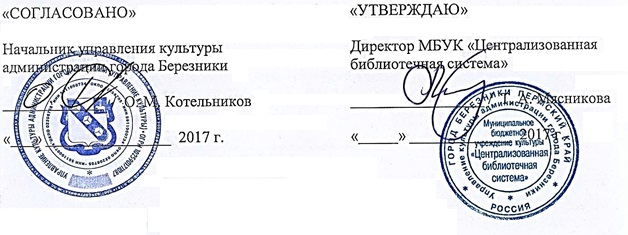 ПОЛОЖЕНИЕо городском новогоднем конкурсе «Наряди елочку, елочка с иголочки»1. Общие положения1.1. 	Конкурс проводит Муниципальное бюджетное учреждение культуры «Централизованная библиотечная система» (МБУК «ЦБС») при поддержке управления культуры администрации города.1.2. 	Положение и другая информация о конкурсе представлены на сайтах управления культуры http://berkultura.ru и МБУК «ЦБС» http://berlib.ru.2. Цели и задачи конкурса2.1 	Развитие творческой фантазии и самодеятельного творчества детей и подростков;2.2 	Поддержка и развитие интереса к чтению как к увлекательному и творческому процессу;2.3. 	Привлечение жителей города к подготовке и проведению новогодних праздников.3. Организация конкурса3.1. Координирует работу по организации и проведению конкурса оргкомитет  и жюри конкурса, в состав которых входят ведущие специалисты МБУК «ЦБС».4. Условия конкурса4.1.  К участию в конкурсе приглашаются  школьники 1- 8 классов.4.2. На конкурс принимаются индивидуальные авторские работы в номинациях:новогодние игрушки;карнавальные маски литературных героев.Конкурсные работы могут быть выполнены из любых доступных материалов (бумага, ткань, бисер, нитки, пряжа и т.д).4.3. Конкурсные работы принимаются в Центральной детской библиотеке им. А. П. Гайдара по адресу ул. Свердлова, 27.4.4. К конкурсным работам прилагаются:заявка на участие в Конкурсе (см. Приложение 1);заявление-согласие на использование персональных данных (см. Приложение 2).4.5. Новогодние игрушки будут использованы для украшения библиотечной елки и интерьера.4.6. Карнавальные маски будут представлены на показе во время новогоднего праздника в Центральной детской библиотеке.4.7. Для участников конкурса предусмотрены сладкие подарки и призы.5. Критерии оценки конкурсных работ.соответствие тематике конкурса;оригинальность;эстетичность исполнения.6. Сроки проведения конкурсаКонкурс проводится в три этапа:1 этап – с 01 ноября по 20 декабря – прием работ;2 этап – с 21 декабря по 29 декабря – подведение итогов;3 этап – 4 января 2018г. в 13.00 час. – награждение победителей и участников конкурса на костюмированном празднике «Новогодний книжный бал» в Центральной детской библиотеке им. А. П.Гайдара по адресу: ул. Свердлова, 27. Координатор конкурса: Катаева Елена Борисовна (тел. 22-59-18, 22-66-54).Приложение 1Заявка на участие в конкурсе«Наряди елочку, елочка с иголочки»Приложение 2ЗАЯВЛЕНИЕ  (заполняется родителями (опекунами))О согласии на использование персональных данных своих и своего ребёнкаЯ,____________________________________________________________(ФИО полностью)Даю свое согласие на использование МБУК «Централизованная библиотечная система» г. Березники персональных данных моего несовершеннолетнего ребенка(ФИО полностью)а именно: данные свидетельства о рождении (фамилия, имя, отчество, возраст), ИНН, школа, класс, телефон и адрес электронной почты.В соответствии с Федеральным законом Российской Федерации от 27 июля 2006 г. № 152-ФЗ «О персональных данных» даю согласие МБУК «ЦБС» использовать вышеперечисленные персональные данные ребенка для следующих целей:для составления списков участников конкурса, призеров, отчетных документов по конкурсу;для создания наградных документов конкурса;для использования в презентационных/методических материалах конкурса.Как законный представитель автора, не возражаю против размещения конкурсной работы на безвозмездной основе в сети Интернет (на сайтах организаторов конкурса), использование ее  в телепередачах, а также публикаций в печатных средствах массовой информации в некоммерческих целях на территории Российской Федерации.Дата «____» ___________________ 2017 г.Подпись: ______________ / расшифровка:  ____________________  Номинация (подчеркнуть)новогодняя игрушка      /      карнавальная маскаФамилия, имя, отчество участникаНазвание работыИНН участникаДанные свидетельства о рождении участникаДомашний адресВозраст участникаНазвание учреждения, класса, в котором участник обучаетсяКонтактный телефон